Муниципальное  бюджетное дошкольное образовательное учреждение«Детский сад  присмотра и оздоровления № 46  «Светлячок»г. Рубцовска   Алтайского края658222, г. Рубцовск, ул. Октябрьская, 19тел. (38557) 2-49-20, 2-49-81e-mail: detskiisad46@yandex.ruДидактическая игра «Цветные домики» из фетра своими руками для детей младшей возрастной группы.Воспитатель: Кошелева К.А.2019Дидактические игры, как средство развития познавательных и умственных способностей детейЦель: Обучение детей верно определять цвета и подбирать их к нужным предметамЗадачи:-Изучать цвета;-Закреплять уже имеющиеся знания о цвете;-Закреплять знания о формах: круг, квадрат, треугольник.-Закреплять знания о размере (будет большой и маленький квадраты)-Учить верно подбирать цвета при выполнении поставленной задачи.Что использовалось:-Фетр листовой (в моем случае 4 цвета) (можно заменить цветной бумагой/картоном)-Ножницы-бумага а4 (или картон)-Маркер-Компьютер с принтером, либо если рисовать вручную, то карандаш, линейка/трафареты фигур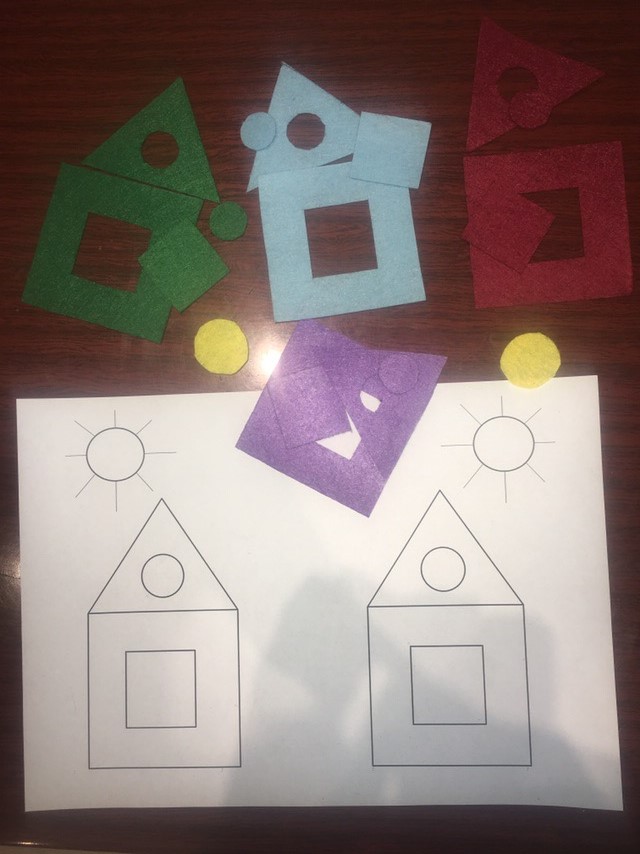 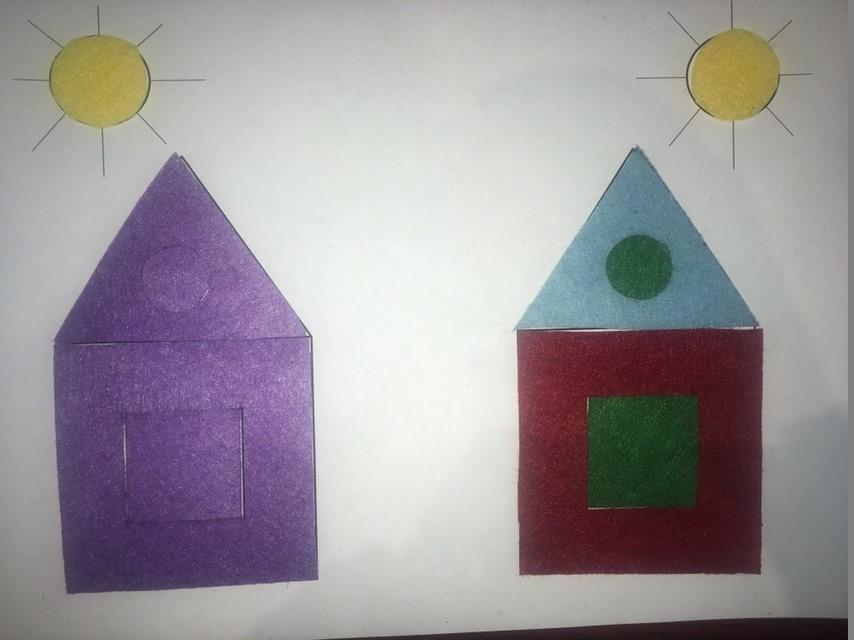 Изготовление:В программе PowerPoint, либо любой удобной для Вас, нарисовать домики из геометрических фигур, солнышко, также можно по желанию нарисовать траву и облака, птичек. Или луну и звёздочки. Можно рисовать от руки. Я делала на компьютере, так гораздо быстрее;Распечатать домики на листе формата а4;Из фетра вырезаем все фигуры по 1 штуке каждого цвета;Готово, можно приступать к игре!Как играть:Проговорить с ребёнком, какие фигуры вы здесь наблюдаете. Проговорить, какие цвета имеютсяРаскладывать фигуры на соответствующие места, выполняя поставленные задачи. Начинать можно с одного цвета. Например, построить домик только из зеленых фигур, добавляя лишь желтое солнышко (оно неизменно желтое, так же как и трава - зеленая, небо – голубое)Далее можно усложнять задачи: построить дом из 2 цветов, увеличивая их количество до 4.Также можно поставить конкретную задачу: нарисовать еще один домик, раскрасить его в определенные цвета и поставить ребенку задачу построить из фигур домик именно такой (например, большой квадрат – зеленый, маленький – голубой, крыша – красная, окошко круглое – фиолетовое) и т.д.